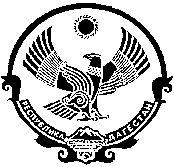 РЕСПУБЛИКА  ДАГЕСТАНМУНИЦИПАЛЬНОЕ ОБРАЗОВАНИЕ «ТЛЯРАТИНСКИЙ РАЙОН»СОБРАНИЕ  ДЕПУТАТОВ МУНИЦИПАЛЬНОГО РАЙОНАРЕШЕНИЕ  №0503.06.2021 г.                                                                                             с. ТляратаО принятии проекта решения о внесении изменений и дополнений в Устав района и проведения по нему публичных слушаний иустановлении порядка учета предложений гражданв проект решения.Принять проект Решения Собрания депутатов муниципального района «Тляратинский район» об решения о внесении изменений и дополнений в Устав района. (приложение №1).2. Опубликовать текст проекта Решения Собрания депутатов муниципального района «Тляратинский район» о внесении изменений и дополнений в Устав района в новой редакции в районной газете «Тлярата» до 08.06.2021г.          3. С целью организации работы по учету предложений граждан по проекту Устава муниципального района создать рабочую группу Собрания депутатов муниципального района  численностью 3 депутатов в составе согласно приложению № 2 .4. Установить, что предложения граждан по проекту о внесении изменений и дополнений в Устав муниципального образования «Тляратинский район» принимаются в письменном виде комиссией Собрания депутатов муниципального района с 08.06.2021г. до 27.06.2021г. по адресу с. Тлярата здание администрации муниципального района, кабинет главного специалиста Собрания депутатов муниципального района с 9.00 до 16.00 часов в рабочие дни.5. Для обсуждения проекта о внесении изменений и дополнений Устава муниципального района руководителю рабочей группы с участием жителей, указанной в пункте 3 настоящего решения, организовать проведение публичных слушаний 30.07.2021г. в 10.00 в зале совещаний здания администрации муниципального района по адресу с. Тлярата.          6. Утвердить Порядок проведения публичных слушаний по проекту Устава муниципального образования «Тляратинский район» (приложение №3).          7.Протокол публичных слушаний подлежит опубликованию до 21.07.2021г.  в газете «Тлярата»           8. Провести заседание Собрания депутатов муниципального района 19.08.2021 г. по вопросам:1) учета предложений граждан по проекту о внесении изменений и дополнений в Устав; 2) принятия Решения Собрания депутатов муниципального района «Тляратинский район» о  внесении изменений и дополнений в Устав муниципального образования «Тляратинский район» с учетом мнения населения.9.Направить настоящее решение для экспертизы в Управление Минюста РФ по РД.  10. Настоящее решение подлежит одновременному опубликованию с проектом о внесении изменений и дополнений в Устав муниципального образования «Тляратинский район» и вступает в силу со дня его официального опубликования.Глава  муниципального района                                              Абдулаев М.М.